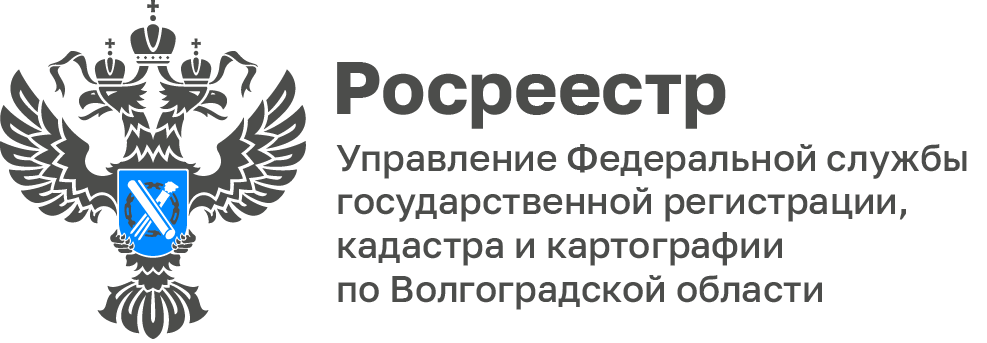 Волгоградский Росреестр рассказал, как защитить свои права в процедуре банкротстваКлючевой фигурой в делах о банкротстве граждан и юридических лиц является арбитражный управляющий, в связи с чем, вопрос его ответственности приобретает особую актуальность.С целью защиты прав участвующих в деле о банкротстве лиц от непрофессиональных или недобросовестных действий (бездействия) арбитражного управляющего предусмотрен правовой механизм воздействия на него в виде привлечения к различным видам ответственности: дисциплинарной, административной, уголовной, гражданско-правовой.С жалобой на действия арбитражного управляющего можно обратиться:- в правоохранительные органы, если в действиях арбитражного управляющего усматриваются признаки преступления;- в арбитражный суд, рассматривающий дело о банкротстве, в порядке статьи 60 Закона о банкротстве;- в саморегулируемую организацию арбитражных управляющих, членом которой он является (если при проверке деятельности арбитражного управляющего будут выявлены факты ненадлежащего исполнения им своих обязанностей, саморегулируемая организация может привлечь его к дисциплинарной ответственности в виде объявления замечания, выговора, наложения штрафа либо исключения из числа своих членов);- в Управление Росреестра по месту нахождения должника (в случае выявления фактов ненадлежащего исполнения арбитражным управляющим своих обязанностей будет составлен административный протокол, который Управление Росреестра направит в арбитражный суд для возбуждения административного производства вне рамок дела о банкротстве).Управление Росреестра по Волгоградской области рассматривает жалобы на действия арбитражных управляющих, осуществляющих свою деятельность в отношении должников, зарегистрированных на территории Волгоградской области.В своем обращении гражданин может указать какие неправомерные действия, по его мнению, допускает арбитражный управляющий.Указанное обращение Управление в обязательном порядке рассмотрит и в течении тридцати дней направит гражданину мотивированный ответ. Если в ходе рассмотрения обращения подтвердятся факты нарушений со стороны арбитражного управляющего, то Управление предпримет меры по привлечению арбитражного управляющего к административной ответственности.Нарушение фиксируется путем составления протокола об административном правонарушении и соответствующе заявление направляется в арбитражный суд, который и примет решение о привлечении либо отказе в привлечении арбитражного управляющего к административной ответственности.«Указанный механизм гарантирован государством и позволяет гражданину защитить его нарушенные права от неправомерных действий арбитражных управляющих», - отмечает руководитель Управления Росреестра по Волгоградской области Наталья Сапега.С уважением,Балановский Ян Олегович,Пресс-секретарь Управления Росреестра по Волгоградской областиMob: +7(987) 378-56-60E-mail: pressa@voru.ru